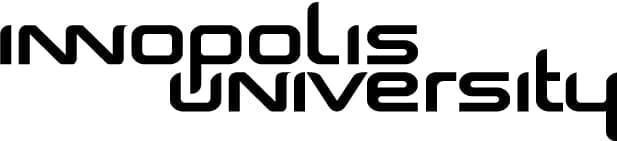 АНО ВО «Университет Иннополис»Опорный образовательный центрМЕТОДИЧЕСКИЕ РЕКОМЕНДАЦИИ ПО АКТУАЛИЗАЦИИ ОСНОВНЫХ ПРОФЕССИОНАЛЬНЫХ ОБРАЗОВАТЕЛЬНЫХ ПРОГРАММ ВЫСШЕГО ОБРАЗОВАНИЯ (ДАЛЕЕ – ОПОП ВО) И РАБОЧИХ ПРОГРАММ ДИСЦИПЛИН (ДАЛЕЕ - РПД), НАПРАВЛЕННЫХ НА ФОРМИРОВАНИЕ ПРОФЕССИОНАЛЬНЫХ КОМПЕТЕНЦИЙ ПО ПРИМЕНЕНИЮ ЦИФРОВЫХ ТЕХНОЛОГИЙ, ВОСТРЕБОВАННЫХ В СООТВЕТСТВУЮЩИХ ПРИОРИТЕТНЫХ ОТРАСЛЯХ ЭКОНОМИКИИннополис, 2022Содержание1.ВведениеДанные методические рекомендации предназначены для профессорско-преподавательского и методического состава образовательных организаций, обучающегося по дополнительным профессиональным программам повышения квалификации, направленным на формирование профессиональных компетенций по применению сквозных цифровых технологий в приоритетных отраслях экономики (далее - Программа ПК). Актуальность данной темы обусловлена влиянием цифровой экономики на формирование набора ключевых компетенций и подготовку востребованных специалистов в современном мире. Большинство низкоквалифицированных работ, рутинных и прочих операций, поддающихся автоматизации, будут выполняться с помощью искусственного интеллекта, роботами. Уже сейчас автоматизация позволяет заменить и более квалифицированных сотрудников — юристов, бухгалтеров, финансистов.Поэтому в условиях цифровизации важным представляется формирование, поддержание и развитие навыков работников, актуальных для Индустрии 4.0. Во-первых, это способствует достижению необходимого уровня конкурентоспособности персонала на рынке труда, более эффективной его адаптации в новых условиях. Во-вторых, владение подобными навыками обеспечит использование работниками новых цифровых возможностей, а значит, будет способствовать росту эффективности персонала и предприятий, развитию общества и экономики в целом.Цифровая трансформация требует освоения новых профессиональных компетенций, которые необходимы для работы с новым цифровым инструментарием. Стремительно растущий спрос на квалифицированных специалистов ставит систему образования перед необходимостью изменять (обновлять) образовательные программы и учебные планы, вводя в них новые актуальные курсы и дисциплины, изучая которые обучающиеся овладеют наборами современных компетенций, сформированными под запросы работодателей и с учетом потребностей цифровой экономики.Целью разработки/актуализации ОПОП является формирование модели обеспечения приоритетной отрасли Российской Федерации высококвалифицированными кадрами, востребованными в условиях цифровой экономики, путем включения в ОПОП компонентов, формирующих цифровые компетенции. При обновлении содержания учитываются и изменения требований работодателей к качеству подготовки специалистов.2. Нормативные документыПри выполнении работ по актуализации (разработке) образовательной программы необходимо руководствоваться действующим законодательством, в том числе следующими нормативными документами: Федеральный закон «Об образовании в Российской Федерации» от 29.12.2012 № 273-ФЗ;Федеральный закон «Об информации, информационных технологиях и о защите информации» от 27.07.2006 № 149-ФЗ; Федеральный закон «О персональных данных» от 27.07.2006 № 152-ФЗ; Федеральный закон «О государственной тайне» от 21.07.1993 № 5485–1; Указ Президента Российской Федерации от 07.05.2018 № 204 «О национальных целях и стратегических задачах развития Российской Федерации на период до 2024 года» (ред. от 21.07.2020);Указ Президента Российской Федерации от 21.07.2020 N 474 «О национальных целях развития Российской Федерации на период до 2030 года»;Указ Президента Российской Федерации от 01.12.2016 № 642 «Стратегии научно-технологического развития Российской Федерации»;Указ Президента РФ от 10.10.2019 N 490 «О развитии искусственного интеллекта в Российской Федерации» (вместе с «Национальной стратегией развития искусственного интеллекта на период до 2030 года»);Паспорт национального проекта «Национальная программа «Цифровая экономика Российской Федерации» от 04.06.2019 N 7 президиума Совета при Президенте Российской Федерации по стратегическому развитию и национальным проектам;Паспорт федерального проекта «Кадры для цифровой экономики», утвержденный протоколом от 28.05.2019 № 9 президиума Правительственной комиссии по цифровому развитию, использованию информационных технологий для улучшения качества жизни и условий ведения предпринимательской деятельности;Приказ Министерства образования и науки Российской Федерации от 23.08.2017 № 816 «Об утверждении Порядка применения организациями, осуществляющими образовательную деятельность, электронного обучения, дистанционных образовательных технологий при реализации образовательных программ»;Приказ Минобрнауки России от 05.04.2017 № 301 «Об утверждении Порядка организации и осуществления образовательной деятельности по программам высшего образования – программам бакалавриата, программам специалитета, программам магистратуры»;Приказ Министерства образования и науки Российской Федерации от 06.04.2021 N 245 «Об утверждении Порядка организации и осуществления образовательной деятельности по образовательным программам высшего образования – программам бакалавриата, программам специалитета, программам магистратуры» (начало действия документа - 01.09.2022);Приказ Министерства образования и науки Российской Федерации и Министерства просвещения Российской Федерации от 05.08.2020 № 885/390 «О практической подготовке обучающихся»;Приказ Министерства образования и науки Российской Федерации от 29.06.2015 № 636 «Об утверждении Порядка проведения государственной итоговой аттестации по образовательным программам высшего образования – программам бакалавриата, программам специалитета и программам магистратуры»;Постановление Правительства РФ от 16.11.2020 N 1836 «О государственной информационной системе «Современная цифровая образовательная среда» (вместе с Положением о государственной информационной системе «Современная цифровая образовательная среда»);Приказ Минэкономразвития России от 24.01.2020 № 41 «Об утверждении методик расчета показателей федерального проекта «Кадры для цифровой экономики» Национальной программы «Цифровая экономика Российской Федерации»;Постановление Правительства РФ от 03.05.2019 N 551 (ред. от 19.12.2019) «О государственной поддержке программ деятельности лидирующих исследовательских центров, реализуемых российскими организациями в целях обеспечения разработки и реализации дорожных карт развития перспективных «сквозных» цифровых технологий»;Федеральные государственные образовательные стандарты высшего образования (далее – ФГОС ВО);Профессиональные стандарты (далее – ПС).3. Рекомендации по актуализации основной профессиональной образовательной программы высшего образования3.1. В результате освоения Программы ПК слушатель должен актуализировать/ разработать основную профессиональную образовательную программу высшего образования (далее - ОПОП), направленную на формирование компетенций применения сквозных цифровых технологий в профессиональной деятельности выпускника. Процесс актуализации программы направлен на удовлетворение потребности в специалистах с цифровыми компетенциями через обновление содержания обучения и организации профессиональной подготовки будущего специалиста. ОПОП представляет совокупность основных характеристик образования: объем, содержание образования, планируемые результаты, условия осуществления образовательной деятельности, сроки освоения программы, в том числе сроки прохождения практик, промежуточной и государственной итоговой аттестации. В области документационного обеспечения ОПОП – это комплекс учебно-методических документов, регламентирующих цели, ожидаемые результаты, содержание программы и условия реализации образовательного процесса по направлению подготовки/специальности с учетом направленности (профиля/специализации) программы.Документы ОПОП оформляются в соответствии с шаблонами, принятыми в образовательной организации слушателя.На титульном листе ОПОП указывается полное наименование организации, шифр и название специальности/ направления подготовки, направленность (профиль) образовательной программы (наименование образовательной программы), форма обучения, город и год разработки программы. Проект ОПОП желательно утвердить на заседании кафедры (в идеальном варианте на заседании Ученого Совета образовательной организации), протокол заседания прикрепить на платформе обучения ООЦ.  В случае, если ОПОП не утверждена на титульном листе указывается слово «ПРОЕКТ».Изменения, внесенные в ОПОП, необходимо выделить желтым цветом.На предзащиту от микро-группы выдвигаются лучшие проекты, оформленные в виде презентации (приложение). Необходимо загрузить ОПОП на платформу для проверки. Наименование документа: «ФИО, Название ОПОП».Экспертная оценка ОПОП осуществляется исключительно в отношении внесенных изменений, связанных с актуализацией ОПОП в связи с цифровизацией приоритетной отрасли экономики. Вопросы, возникающие в процессе разработки можно будет обсудить в рамках вебинаров с экспертами и модераторами. 3.2 Рекомендации по актуализации общей характеристики ОПОП. Общая характеристика образовательной программы должна содержать характеристику профессиональной деятельности выпускников, включающую:- области и сферы профессиональной деятельности;- типы задач и задачи профессиональной деятельности;- перечень основных объектов или областей знания профессиональной деятельности, с включением цифрового компонента.При разработке/актуализации ОПОП рекомендуется придерживаться следующих принципов:- цель и задачи ОПОП должны быть актуализированы в соответствии с требованиями цифровой экономики и быть направлены в том числе на освоение сквозных цифровых технологий в профессиональной деятельности выпускника;- перечень областей и сфер профессиональной деятельности, в которых выпускники ОПОП могут осуществлять профессиональную деятельность, актуализируются при необходимости, при этом соблюдается условие, что уровень образования и формируемых компетенций соответствует требованиям к квалификации работника. Области и сферы профессиональной деятельности дают краткое описание возможных профессиональных траекторий выпускников ОПОП;- типы задач профессиональной деятельности, описание объектов профессиональной деятельности актуализируется при необходимости;- необходимо актуализировать задачи профессиональной деятельности, к выполнению которых готовятся выпускники ОПОП,  в соответствии с запросами работодателей и цифровой экономики, учитывая направления технологического развития;- направленность (профиль)/специализацию ОПОП образовательная организация устанавливает самостоятельно, ориентируясь на наиболее перспективные для цифровой экономики направления развития отрасли и обеспечивая подготовку выпускников к выполнению профессиональных задач, разработки цифровых технологий и их применения;- необходимо актуализировать перечень нормативных документов с включением документов о национальных целях и стратегических задачах развития Российской Федерации по цифровизации экономики. Характеристика профессиональной деятельности выпускников должна содержать перечень профессиональных стандартов, соответствующих профессиональной деятельности выпускников с указанием трудовых функций, в том числе связанных с разработкой и применением сквозных цифровых технологий (при наличии).Разработчик ОПОП самостоятельно осуществляет выбор профессиональных стандартов, соответствующих профессиональной деятельности выпускников (при наличии). На момент разработки ОПОП профессиональные стандарты, указанные в приложении к стандарту, могут быть изменены или утратить силу. Кроме того, могут быть утверждены новые профессиональные стандарты, соответствующие профессиональной деятельности выпускников. Также может возникнуть необходимость отбора профессиональных стандартов из других областей профессиональной деятельности в связи с межотраслевой спецификой ОПОП. Образовательные программы должны учитывать особенности постоянных изменений, характерных для цифровой экономики и ориентироваться не только на существующие профессии и трудовые функции, но и на профессии будущего. Поэтому возможны ситуации, когда направленности (профилю) ОПОП не будет соответствует ни один из профессиональных стандартов, указанных в приложении к ФГОС ВО 3++ и в реестре Минтруда. В таком случае профессиональные компетенции формируются Организацией с применением иных источников.Из каждого выбранного профессионального стандарта разработчик ОПОП выделяет одну или несколько обобщённых трудовых функций (далее - ОТФ), соответствующих профессиональной деятельности выпускников, на основе установленных профессиональным стандартом для ОТФ уровня квалификации и требований к образованию и обучению. ОТФ может быть выделена полностью или из нее выбрана одна или несколько трудовых функций (далее – ТФ), для выполнения которых требуется уровень квалификации, соответствующий ОПОП. 3.3 Планируемые результаты освоения ОПОПВ общей характеристике ОПОП необходимо сформулировать профессиональные компетенции применения сквозных цифровых технологий в соответствии с требованиями индустрии, региона, цифровой экономики,  актуализировать матрицу компетенций, представить таблицу с индикаторами достижения компетенций. При формулировании индикаторов достижения компетенций рекомендуется указывать конкретные цифровые технологии/инструменты/продукты.Разработчик ОПОП определяет профессиональные компетенции как правило на основе анализа выбранных из профессиональных стандартов ОТФ и ТФ, к выполнению которых готовится выпускник (при наличии). При отборе профессиональных компетенций важно учитывать требования работодателей к профессиональным компетенциям и необходимость формирования у обучающихся компетенций применения сквозных цифровых технологий, востребованных в отрасли.Разработчик устанавливает в ОПОП индикаторы достижения компетенций (далее – ИДК). ИДК – это комплекс характеристик, уточняющих и раскрывающих формулировку компетенции в виде результатов обучения или (и) конкретных действий, выполняемых выпускником, освоившим данную компетенцию. ИДК должны отвечать следующим требованиям: - быть измеряемы с помощью средств, доступных в образовательном процессе;- содержать четкие формулировки;- перечни индикаторов должны обеспечивать формирование каждой компетенции в полном объеме;- обеспечивать преемственность по уровням образования.В целях формирования базовых цифровых компетенций, soft-компетенций личностного и профессионального цифрового развития выпускников необходимо пересмотреть и актуализировать содержание ИДК установленных ФГОС ВО универсальных (УК) и общепрофессиональных (ОПК) компетенций с учетом требований цифровой экономики.  Цифровые компетенции уже содержатся во ФГОС в той или иной степени, причем у всех направлений подготовки бакалавриата  присутствует “цифровая” ОПК. (Приказ Минобрнауки России от 26.11.2020 N 1456 "О внесении изменений в федеральные государственные образовательные стандарты высшего образования" (Зарегистрировано в Минюсте России 27.05.2021 N 63650).Таблица 1. Пример 2: ФГОС ВО 3++, направление подготовки 31.05.01 Лечебное дело*Care Mentor AI. Система искусственного интеллекта для интерпретации результатов лучевых исследований (рентгенологических, КТ, МРТ и маммографии;RADLogics. Основанная на ИИ программная платформа анализа медицинских изображений, существенно повышающая скорость и точность работы врачей-радиологов;ATP Deep Learning. Онлайн-сервис для определения степени поражения коронарных артерий при помощи нейронных сетей, MeDiCase. Система доврачебной диагностики острых и хронических заболеваний с применением методов ИИ)3.4 Материально-техническое и учебно-методическое обеспечение ОПОП ВО Актуализация содержания ОПОП потребует определенной модернизации образовательного процесса, и непременно, формирование цифровой образовательной среды, как совокупности цифровых средств обучения, онлайн-курсов, электронных образовательных ресурсов, обеспечивающих максимально полное использование дидактического потенциала цифровых технологий для формирования у обучающихся компетенций, отвечающих запросам цифровой экономики.В общей характеристике ОПОП необходимо представить материально-техническое обеспечение, необходимое для освоения цифровых компетенций: перечень ПО, цифровых сервисов и программных продуктов, применяемых в учебном процессе. Также необходимо актуализировать требования к наличию информационно-коммуникационных ресурсов, учебной и учебно-методической литературы  и других изданий, используемых при изучении сквозных цифровых технологий.  3.5 Учебный планУчебный план (далее - УП) должен содержать  не менее 6 дисциплин, направленных на формирование компетенций по применению сквозных цифровых технологий в профессиональной деятельности.Для формирования компетенций в области сквозных цифровых технологий актуализацию содержания ОПОП рекомендуется осуществлять, используя три основных подхода:Формирование компетенций в области сквозных цифровых технологий на основе включения в содержание образовательной программы новых дисциплин (не менее 6 дисциплин).Формирование цифровых компетенций в области сквозных цифровых технологий на основе актуализации (уточнения/расширения) предметного содержания учебных дисциплин (не менее 6 дисциплин), модулей образовательной программы (возможно, и программ практик). Актуализация содержания программ происходит за счет обновления требований к результатам обучения, содержания дисциплин/модулей (практик), а также материально-технического и учебно-методического обеспечения. Данный подход видится наиболее методически обоснованным, так как компетенции применения цифровых технологий подразумевают «сквозной» процесс их формирования в течение всего срока обучения по образовательной программе.Формирование цифровых компетенций в области разработки и применения сквозных цифровых технологий на основе интеграции указанных выше двух подходов: и актуализации предметного содержания различных учебных дисциплин, модулей образовательной программы, и включение в образовательную программу новых дисциплин в составе специального учебного модуля (модулей) по сквозным цифровым технологиям.Выбранные цифровые компетенции в области сквозной технологии могут формироваться и на других учебных дисциплинах (курсах, модулях), в том числе при прохождении студентом практики.3.5 Другие компоненты ОПОПРекомендуется в качестве приложения к общей характеристике ОПОП предоставить следующие актуализированные учебно-методические документы (фрагменты/разделы документов):матрица компетенций, в виде таблицы, показывающей совокупный образовательный результат освоения ОПОП. Дисциплины, формирующие цифровые компетенции, рекомендуется в матрице компетенций выделить цветом. - актуализированные фрагменты оценочных материалов для промежуточной аттестации и итоговой аттестации по образовательной программе,  Программа ГИА, аннотации РПД и программ практик, направленных на оценку результатов обучения по использованию сквозных цифровых технологий в профессиональной деятельности выпускников.В программе ГИА рекомендуется предусмотреть  примерную тематику ВКР по разработке и применению сквозных цифровых технологий в соответствующей приоритетной отрасли экономики. 4. Рекомендации по актуализации рабочей программы дисциплины ОПОП ВО4.1 В результате освоения Программы ПК слушатель должен актуализировать/ разработать рабочую программу дисциплины  ОПОП, направленную на формирование компетенций применения сквозных цифровых технологий в профессиональной деятельности выпускника. Процесс актуализации РПД направлен на обновление содержания обучения. В процессе освоения Программы ПК слушатель должен актуализировать/ разработать рабочую программу дисциплины (далее РПД) с учетом актуальных потребностей реального сектора цифровой экономики и включить освоение сквозных цифровых технологий (с указанием субтехнологий) для решения профессиональных задач в содержание и методику преподавания рабочей дисциплины.Сквозные цифровые технологии, используемые в профессиональной деятельности выпускника должны быть включены в содержание рабочих программ дисциплин, отражены в  результатах обучения по дисциплине, а также материально-техническом и учебно-методическом обеспечении.На титульном листе РПД указывается полное наименование образовательной организации, наименование дисциплины, шифр и наименование специальности/ направления подготовки, квалификация, нормативный срок обучения, форма обучения, ФИО разработчика (без сокращений), город и год разработки программы.Проект РПД желательно утвердить на заседании кафедры, протокол заседания прикрепить на платформе обучения ООЦ. В случае, если РПД не утверждена - на титульном листе указывается слово «ПРОЕКТ».Изменения, внесенные в РПД, необходимо выделить желтым цветом.На предзащиту от микро-группы выдвигаются лучшие проекты, оформленные в виде презентации (приложение). Необходимо загрузить РПД на платформу для проверки. Наименование документа: «ФИО, Название РПД».Экспертная оценка РПД осуществляется исключительно в отношении внесенных изменений, связанных с актуализацией РПД в соответствии с цифровизацией приоритетной отрасли экономики.Вопросы, возникающие в процессе разработки можно будет обсудить в рамках вебинаров с экспертами и модераторами. 4.2 Планируемые результаты обучения по дисциплине, соотнесенные с планируемыми результатами освоения образовательной программыОбразовательная организация самостоятельно планирует результаты обучения по отдельным дисциплинам (модулям) и практикам, которые должны быть соотнесены с требуемыми результатами освоения образовательной программы (компетенциями выпускников).Цели и задачи дисциплины – требования к результатам освоения дисциплины формулируются через знания, умения и навыки, которые должен приобрести обучающийся в соответствии с требованиями ФГОС по специальности ВО. С учетом развития НТП, требований работодателей и обучающихся цели и задачи дисциплины могут быть расширены путем включения дополнительных умений, знаний и навыков по применению сквозных цифровых технологий в практических областях.В разделе «Перечень планируемых результатов обучения по дисциплине, соотнесенных с индикаторами достижениями компетенций» необходимо либо добавить не менее одной новой компетенции и индикаторы ее достижения, направленные на формирование знаний, умений и навыков в области сквозных цифровых технологий, либо изменить формулировку существующей компетенции или индикаторов ее достижения, либо скорректировать под применение сквозных цифровых технологий «знать-уметь-владеть» (при невозможности внесения изменений в формулировку компетенций и  индикаторов достижения компетенций) (см. таблица 2).Таблица 2. Пример: Планируемые результаты обучения по дисциплине (модулю), соотнесенные с индикаторами достижения компетенций4.3 Содержание дисциплиныВ содержание дисциплины необходимо включить новые темы/разделы лекционных и практических занятий или скорректировать содержание существующих тем/разделов о сквозных цифровых технологиях, (с указанием конкретных программ, приложений, электронных сервисов, ресурсов и т. д., которые будут изучены в рамках занятия).Например: 1. Искусственный интеллект и новые технологии (5G, квантовые вычисления и беспилотные автомобили) – с указанием примеров использования ИИ в профессиональной деятельности по специальности.2. Получение и анализ данных3. Моделирование данных4. Нейросети5. Компьютерное зрение6. Обработка естественного языка7. Импорт и обработка данных8. Методы машинного обучения9. ИИ для работы с данными: краткий обзор10. Применение технологий искусственного интеллекта согласно Дорожной карте развития «сквозной» цифровой технологии «Нейротехнологии и искусственный интеллект» в отрасли «Торговля оптовая и розничная»:Минимизации влияния человеческого фактора и эффективное прогнозирование спроса.Оплата товаров и услуг голосом, который был идентифицирован искусственным интеллектом.Прогнозирование поведенческой модели покупателя на основании ретроспективных покупок.Автоматизация инвентаризации в магазине за счёт использования распознавания изображений.Необходимо обозначить новые темы или расширить названия существующих тем (разделов) дисциплины, в содержание которых заложено изучение сквозных цифровых технологий, компьютерных программ, информационных систем и приложений, применяемых для решения профессиональных задач (с указанием конкретных программ, приложений, электронных сервисов, ресурсов и т. д., которые будут изучены), не менее 20% от общего количества тем.Для проведения лекционных, практических занятий, организации СРС рекомендуется предусмотреть применение современных цифровых инструментов: Online Test Pad, Mentimeter, Google classroom, Miro, Moodle, Kahoot!, Xmind, Яндекс.Диск, Statistica и т.п. На практических и лабораторных занятиях могут применяться цифровые двойники, виртуальные лаборатории, тренажеры, эмуляторы, интерактивные стенды и т.д. 4.4 Самостоятельная работа обучающихсяНе менее 20 % от общего объема самостоятельной работы должно включать освоение цифровых образовательных инструментов, ресурсов, позволяющие применять технологии ЭО. Необходимо заложить в рабочую программу темы и задания, которые позволят сформировать у обучающихся способность к самостоятельной профессиональной деятельности, коммуникациям, в том числе в условиях удаленной работы и возможность реализации своих проектов, в том числе в виде стартапов.При организации СРС рекомендуется запланировать задания по изучению материалов сайтов профильных ведомств, организаций и т.п., профессиональных баз данных и других ресурсов Интернета; для осуществления проектной деятельности возможно использование бэклога и системы управления проектом Trello.4.5 Учебно-методическое и информационное обеспечениеПри разработке / актуализации  РПД  необходимо дополнить список основной и дополнительной литературы учебными изданиями, статьями, книгами, электронными источниками по сквозным цифровым технологиям (не менее 20% от общего числа). Год издания: не ранее 5 лет от даты разработки/актуализации РПД.Необходимо также указать перечень ресурсов сети Интернет, цифровых сервисов и программ, необходимых для освоения дисциплины:информационно-справочные системы;электронно-библиотечные системы;профессиональные базы данных.4.6 Оценка результатов освоения дисциплины (модуля)Оценочные материалы (контрольно-оценочные средства по дисциплине по категории «знать»). Сформировать оценочные материалы (контрольно-оценочные средства), позволяющие оценить результаты изучения в области сквозных цифровых технологий (тесты, контрольные вопросы). Разработать не менее 10 тестовых заданий/вопросов по каждой актуализированной теме, в том числе для самостоятельной работы обучающихся.Оценочные материалы (контрольно-оценочные средства по дисциплине по категориям «уметь» и «владеть»). В типовые задачи, варианты заданий для курсовых работ/проектов, практик, игры, тренинги, кейсы включить оценочные материалы (контрольно-оценочные средства), позволяющие оценить формирование цифровых компетенций. Разработать не менее одного оценочного средства по каждой актуализированной теме.Лучшие кейсы будут опубликованы в методическом сборнике АНО ВО «Университет Иннополис» (РИНЦ). Основные термины и понятияФедеральный государственный образовательный стандарт высшего образования (ФГОС ВО) – федеральный государственный образовательный стандарт - совокупность обязательных требований к образованию определенного уровня и (или) к профессии, специальности и направлению подготовки, утвержденных в зависимости от уровня образования федеральным органом исполнительной власти, осуществляющим функции по выработке и реализации государственной политики и нормативно-правовому регулированию в сфере общего образования, или федеральным органом исполнительной власти, осуществляющим функции по выработке и реализации государственной политики и нормативно-правовому регулированию в сфере высшего образования.Актуализация ОПОП ВО – это анализ программы высшего образования по критерию актуальности формируемых ею профессиональных компетенций с последующим обновлением содержательной части в целях приведения в соответствие потребностям конкретной отрасли и работодателя.Основная профессиональная образовательная программа (ОПОП ВО) направления подготовки (специальности) высшего образования определяет содержание образования по направленности и по уровням профессионального образования – бакалавриат, специалитет, магистратура.
ОПОП ВО регламентирует цели, ожидаемые результаты, содержание, условия и технологии реализации образовательного процесса, материально техническое, кадровое и информационное обеспечение программы, оценку качества подготовки выпускника.Рабочая программа дисциплины (РПД) – это локальный нормативный документ образовательной организации в составе ОПОП ВО, определяющий цели, место дисциплины (модуля) в структуре ОПОП ВО, ее общий объем в ЗЕТ, объем контактной работы и СРС в академических часах, планируемые результаты освоения содержания дисциплины в терминах компетенций, формы промежуточной аттестации, оценочные материалы, перечень учебно-методического обеспечения и материально-технической базы, необходимых для осуществления образовательного процесса по дисциплине (модулю). Разрабатываются и утверждаются по каждой из дисциплин, входящих в ОПОП ВО.Учебный план - документ, в котором указываются: наименование дисциплин (модулей), виды практик и государственной (итоговой) аттестации, виды и количество промежуточной аттестации, трудоемкость в зачетных единицах и объем в академических часах по семестрам и курсам обучения, объем контактной работы, виды и количество часов аудиторных занятий, объем часов промежуточной аттестации, контроля, самостоятельной работы.Компетенция – способность применять знания, умения, успешно действовать на основе практического опыта при решении задач общего рода, также в определенной профессиональной области.Цифровые компетенции – это комплекс компетенций по работе в цифровой среде и с цифровыми продуктами, включая активность по созданию и сбору данных, их обработке и анализу, а также по автоматизации процессов с помощью компьютерных технологий. Методист (архитектор образовательных программ) – это специалист, занимающийся методологическим проектированием образовательных программ. При этом исследование имеющихся условий реализации образовательной деятельности учреждения, а также сопровождение на этапе внедрения образовательных программ является обязательной частью методологической работы.«Сквозная» цифровая технология – часть технологического процесса производства товаров, оказания услуг и выполнения работ, представляющая собой совокупность процессов и методов поиска, сбора, хранения, обработки, предоставления и распространения информации, обеспечивающих в ходе хозяйственной деятельности по производству (поставке) товаров, оказанию услуг и выполнению работ:повышение результативности, точности или иных значимых характеристик технологического процесса;повышение качества или иных значимых характеристик производимых (поставляемых) товаров, оказываемых услуг и выполняемых работ (в том числе за счет сокращения брака);снижение издержек при производстве (поставке) товаров, оказании услуг и выполнении работ. Основные сквозные цифровые технологии (в соответствии с Постановлением Правительства РФ от 03.05.2019 N 549):искусственный интеллект;новые производственные технологии;робототехника и сенсорика;интернет вещей;мобильные сети связи пятого поколения (цифровые сервисы);новые коммуникационные интернет-технологии;технологии виртуальной и дополненной реальности;технологии распределенных реестров;квантовые коммуникации;квантовые сенсоры;квантовые вычисления;и др. сквозные цифровые технологии, установленные Правительством Российской Федерации на момент выполнения работ.Перспективные методы искусственного интеллекта – методы, направленные на создание принципиально новой научно-технической продукции, в том числе в целях разработки универсального (сильного) искусственного интеллекта (автономное решение различных задач, автоматический дизайн физических объектов, автоматическое машинное обучение, алгоритмы решения задач на основе данных с частичной разметкой и (или) незначительных объёмов данных, обработка информации на основе новых типов вычислительных систем, интерпретируемая обработка данных и иные методы).Сильный/человекоподобный искусственный интеллект (Strong AI, Super-AI) – интеллектуальный алгоритм, способный решать широкий спектр интеллектуальных задач как минимум наравне с человеческим разумом.Слабый/специальный искусственный интеллект (Narrow AI, Weak AI) – интеллектуальный алгоритм, имитирующий человеческий разум в решении конкретных узкоспециализированных задач.Смежные области использования искусственного интеллекта – технологии и технологические решения, в которых искусственный интеллект используется в качестве обязательного, включая робототехнику и управление беспилотным транспортом.Технологии искусственного интеллекта – технологии, основанные на использовании искусственного интеллекта, включая компьютерное зрение, обработку естественного языка, распознавание и синтез речи, интеллектуальную поддержку принятия решений и перспективные методы искусственного интеллекта.Приложение 1ПЕРЕЧЕНЬ КЛЮЧЕВЫХ КОМПЕТЕНЦИЙ ЦИФРОВОЙ ЭКОНОМИКИ1. Коммуникация и кооперация в цифровой среде. Компетенция предполагает способность человека в цифровой среде использовать различные цифровые средства, позволяющие во взаимодействии с другими людьми достигать поставленных целей.2. Саморазвитие в условиях неопределенности. Компетенция предполагает способность человека ставить себе образовательные цели под возникающие жизненные задачи, подбирать способы решения и средства развития (в том числе с использованием цифровых средств) других необходимых компетенций.3. Креативное мышление. Компетенция предполагает способность человека генерировать новые идеи для решения задач цифровой экономики, абстрагироваться от стандартных моделей: перестраивать сложившиеся способы решения задач, выдвигать альтернативные варианты действий с целью выработки новых оптимальных алгоритмов.4. Управление информацией и данными. Компетенция предполагает способность человека искать нужные источники информации и данные, воспринимать, анализировать, запоминать и передавать информацию с использованием цифровых средств, а также с помощью алгоритмов при работе с полученными из различных источников данными с целью эффективного использования полученной информации для решения задач.5. Критическое мышление в цифровой среде. Компетенция предполагает способность человека проводить оценку информации, ее достоверность, строить логические умозаключения на основании поступающих информации и данных. Перечень ключевых компетенций цифровой экономики определен Приказом Минэкономразвития России от 24.01.2020г. №41 «Об утверждении методик расчета показателей федерального проекта «Кадры для цифровой экономики» национальной программы «Цифровая экономика Российской Федерации»» Пояснительная записка3Нормативные документы7Раздел 1. Рекомендации по актуализации основной профессиональной образовательной программы высшего образования 9Раздел 2. Рекомендации по актуализации рабочей программы дисциплины по программе высшего образования 17Основные термины и понятия23Приложение 1. Перечень ключевых компетенций цифровой экономики26КомпетенцияИндикатор достижения компетенцииНаименование дисциплиныОПК-10. Способен понимать принципы работы современных информационных технологий и использовать их для решения задач профессиональной деятельности.ОПК-10.3 Использует сетевые компьютерные технологии и базы данных в своей предметной области, пакеты прикладных программ для решения задач профессиональной деятельности (Care Mentor AI; RADLogics. ATP Deep Learning, MeDiCase; Lexema-Medicine. Webiomed.DHRA.Jupyter Notebooks и Google Colab*).Медицинская информатика;Общая хирургия, лучевая диагностика;Госпитальная хирургия;Нейрохирургия;Производственная практика: Практика общеврачебного профиля (терапевтическая)№п/пКод и наименование компетенцииКод и наименование индикатора достижения компетенции (ИДК)Результаты обучения по дисциплине1ОПК-9. Способен понимать принципы работы современных информационных технологий и использовать их для решения задач профессиональной деятельностиОПК-9.1. Ориентируясь на задачи профессиональной деятельности, обоснованно выбирает и применяет современные информационные технологии.Знает основные направления и возможности использования информационных технологий (далее ИТ) и в учебной и профессиональной деятельности.Использует ИТ для решения поставленных учебных и профессиональных задач.2ПК-9. Способен использовать сквозные цифровые технологии искусственного интеллектаПК-9.1. Решает прикладные задачи и участвует в реализации проектов в области сквозной цифровой технологииЗнает принципы сквозных цифровых технологий искусственного интеллекта, методы и подходы к планированию и реализации проектов по созданию систем искусственного интеллекта на основе сквозной цифровой технологии.Умеет решать задачи по выполнению коллективной проектной деятельности для создания, поддержки и использования систем искусственного интеллекта на основе сквозной цифровой технологии.